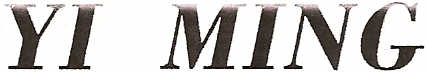 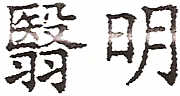 SAISON  2019-2020A compter du 06  septembre 2019, l’Association YI MING vous propose le vendredi (selon le calendrier) :Une  séance  hebdomadaire de  Méditation (45 mn) de 8 h 30 à 9 h 15Un  cours hebdomadaires de 2 h  (QI GONG 1° niveau de 14 à 16 h et QI GONG 2° niveau de 9 h 30 à 11 h 30) : pratique d’exercices de QI GONG, d’automassage, de relaxation… + apprentissage de  différents QI GONG spécifiques.MEDITATION de 17 h 30 à 19 h 30 (selon le calendrier) : et le samedi de 10 h à 17 h (selon le calendrier) :des ateliers de Qi Gong : « BAI HE  TAI JI QI GONG DE LA GRUE »  ; « TAI JI QI GONG SHI BA SHI »   ; « WU BU SHU JI GONG » ; « QI GONG de la SAGESSE » ; « QI GONG de la FEMME » des ateliers spécifiques : « QI GONG et STRESS »  ; « QI GONG et OBESITE » ; « REFLEXOLOGIE EN POLARITE » .Consulter les conditions d’inscription, les tarifs, le calendrier sur le site www.yi-ming.fr  (possibilité de prendre contact par mail planell.josiane@gmail.com  ou par tél. 06 19 63 10 62)CONDITIONS  D’INSCRIPTIONChoisir une formule (voir Tableau des Tarifs).Remplir la fiche d’inscription fournie par l’Association. Joindre une photo et un certificat médical d’aptitude à la pratique sportive.Obligatoire pour tout adhérent : Règlement de l’Adhésion 2019-2020 à l’Association YI MING : 15 € et règlement de l’ASSURANCE : 5 €Règlement des cours de QI GONG et de MEDITATION : adhésion pour l’année obligatoire,  paiement  pour l’année lors de l’inscription.Règlement des ateliers : lors de l’inscription.S’engager à respecter la pratique de l’Association YI MING (voir Règlement).Pratiquer dans une tenue adaptée avec ses propres affaires (Voir Tenue du Pratiquant).TARIFSCALENDRIER DES COURS HEBDOMADAIRES de QI GONG et de MEDITATIONLe calendrier peut être modifié selon la disponibilité de la salle mise, gratuitement, à disposition de l’Association, par la Mairie d’Arles ou pour des cas de force majeure.FORMULESTARIFI – 26 séances hebdomadaires (1° ou 2° niveau)260 €II – 26 séances  hebdomadaires de méditation156 €III –  Atelier de QI GONG ou spécifique60 € l’unitéIV – Atelier de Méditation15 € l’unitéCOURS DE QI GONG (26 séances)Le vendredi (consulter le calendrier)MEDITATION : de 8 h 30 à 9 h 15QI GONG 2° niveau : de 9 h 30 à 11 h 30QI GONG 1° niveau : de 14 h à 16 hExercices  de respiration, de divers QI GONG, d’automassage, de relaxation, de marches thérapeutiques…Qi Gong spécifique…Exercices  de respiration, de divers QI GONG, d’automassage, de relaxation, de marches thérapeutiques…Qi Gong spécifique…QI  GONG :  Samedi    de 10 h  à 17 hBAI HE   TAI JI QI GONG DE LA GRUE : 21 septembre 2019QI GONG de la FEMME : 12 octobre 2019 et 1er février 2020QI GONG de la SAGESSE : 07 décembre 2019WU BU SHU JI GONG : 21 mars 2020TAI JI QI GONG SHI BA SHI : 16 mai 2020 QI GONG  SPECIFIQUE :Samedi    de 10 h  à 17 hQI GONG et OBESITE : 23 novembre 2019QI GONG et STRESS : 11 janvier 2020ATELIER SPECIFIQUE :Samedi    de 10 h  à 17 hREFLEXOLOGIE en POLARITE : 28 septembre 2019 et 07 mars 2020ATELIER DE MEDITATIONVendredi de 17 h 30 à 19 h 3020 septembre 2019 ; 27 septembre 2019 ; 11 octobre 2019 ; 22 novembre ;06 décembre 2019 ; 10 janvier 2020 ; 31 janvier 2020 ; 06 mars 2020 ; 20 mars 2020 ; 15 mai 2020MOISVENDREDISeptembre 201906 - 13 - 20 - 27Octobre 201904 - 11Novembre 201915 - 22 - 29Décembre 201906 - 13 - Janvier 202010 -  17 -  24 - 31Février 202007  Mars 2020     06 -13 - 21 - 27Avril 2020 03 - 10Mai 2020   15 (ext) - 29Juin 202005 - 12 - 19 - 26  (à la mer)